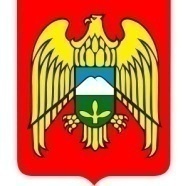 МЕСТНАЯ АДМИНИСТРАЦИЯ ГОРОДСКОГО ПОСЕЛЕНИЯ ЗАЛУКОКОАЖЕ ЗОЛЬСКОГО МУНИЦИПАЛЬНОГО РАЙОНА КАБАРДИНО-БАЛКАРСКОЙ РЕСПУБЛИКИКЪЭБЭРДЕЙ-БАЛЪКЪЭР РЕСПУБЛИКЭМ И ДЗЭЛЫКЪУЭ МУНИЦИПАЛЬНЭ КУЕЙМ ЩЫЩ ДЗЭЛЫКЪУЭКЪУАЖЭ  КЪАЛЭ ЖЫЛАГЪУЭМ И  ЩIЫПIЭ АДМИНИСТРАЦЭКЪАБАРТЫ-МАЛКЪАР РЕСПУБЛИКАНЫ ЗОЛЬСК МУНИЦИПАЛЬНЫЙ  РАЙОНУНУ ЗАЛУКОКОАЖЕ ШАХАР ПОСЕЛЕНИЯСЫНЫ ЖЕР-ЖЕРЛИ АДМИНИСТРАЦИЯНЫ БАШЧЫСЫ361700,  Кабардино – Балкарская  Республика, Зольский район  п.Залукокоаже, ул. Калмыкова, 20                                                                                                                                  тел (86637) 4-15-62;  (86637) факс 4-11-88;         Zalukokoage @ kbr.ru17.05.2021 г.                                                                     ПОСТАНОВЛЕНИЕ   № 87                                                                                                                       УНАФЭ  № 87                                                                                                                        БЕГИМ  № 87Об утверждении Плана проведения месячника антинаркотической  направленности и популяризации здорового образа жизни на территории городского поселения Залукокоаже в 2021 году         В соответствии с Федеральным законом от 06 октября 2003 года №131-ФЗ «Об общих принципах организации местного самоуправления в Российской Федерации», в целях эффективной работы по предупреждению наркомании на территории городского поселения, руководствуясь Уставом г.п. Залукокоаже, местная администрация городского поселения Залукокоаже ПОСТАНОВЛЯЕТ: 1. Утвердить План проведения месячника антинаркотической направленности и популяризации здорового образа жизни на территории городского поселения Залукокоаже в 2021 году (прилагается). 2. Настоящее постановление разместить на официальном сайте  местной администрации городского поселения Залукокоаже. 3. Контроль исполнения настоящего постановления возложить на заместителя главы местной администрации городского поселения Залукокоаже  Шерметову М.А. Глава местной администрации городского поселения Залукокоаже                                                 П.А. Бжахов                                                                                                                                                                                                                             Приложение УТВЕРЖДЕН                                                                                                  постановлением  местной администрации                                                                                                  городского поселения Залукокоаже от  17.05.2021  №87                            План проведения месячника антинаркотической  направленности и популяризации здорового образа жизни на территории городского поселения Залукокоаже в 2021 году№п/пНаименование мероприятияСрок исполненияИсполнители1.Размещение на официальном сайте местной администрации                       г.п. Залукокоаже электронных адресов, на которые необходимо направлять сообщения о фактах незаконного оборота наркотиков и информации о начале месячникаДо 25 маяГлавный специалист местной администрации г.п. Залукокоаже Бженикова А.А.2.Проведение мероприятий в целях выявления и уничтожения очагов произрастания наркосодержащих растенийИюнь Начальник отдела местной администрации     г.п. Залукокоаже Афаунова Э.А.3.Конкурс детского рисунка на асфальте, посвященный Международному дню борьбы с наркоманией и наркобизнесомИюнь Худ. рук. ДК г.п. ЗалукокоажеГендугова А.Т.4.Конкурс презентаций «Молодежь против наркотиков!» в формате интернет режима Июнь Худ. рук. ДК г.п. ЗалукокоажеГендугова А.Т.5.Познавательно-игровая программа «Азбука здоровья»Июнь Худ. рук. ДК г.п. ЗалукокоажеГендугова А.Т.6.Проведение флешмоба на тему «Мы против наркотиков» Июнь Худ. рук. ДК г.п. ЗалукокоажеГендугова А.Т.7.Проведение урока здоровья «Если курит человек, долгим будет его век?31 маяЗав. библиотекой г.п. Залукокоаже Шериева С.А.8.Размещение памятки-предупреждения на странице в сети Инстаграм «Вредные привычки –загубленная жизнь»15 июняЗав. библиотекой г.п. Залукокоаже Шериева С.А.9.Обзор литературы, размещение информационных материалов по профилактике наркомании в молодежной среде на сайте библиотеки г.п. Залукокоаже и на странице в сети ИнстаграмиюньЗав. библиотекой г.п. Залукокоаже Шериева С.А.